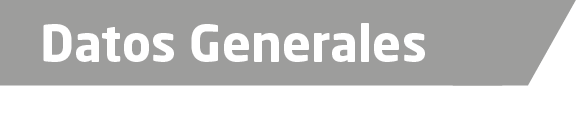 Nombre Diego Silverio Pérez OrtizGrado de Escolaridad Licenciado  en DerechoCédula Profesional (Licenciatura) 5580134Teléfono de Oficina 2717128064Correo Electrónico disper400@hotmail.comDatos GeneralesFormación Académica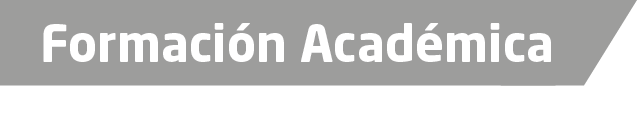 2000-2004Universidad Veracruzana  Estudios de Licenciatura en Derecho.Trayectoria Profesional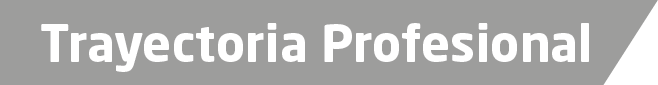 2015 a la FechaFiscal Primero de la Unidad Integral de Procuración de Justicia del distrito XIV en la Ciudad de córdoba, Veracruz.Octubre del 2014 a Marzo del 2015Agente Primero del Ministerio Publico Investigador en delitos diversos de la Unidad Integral de Procuración de Justicia del distrito XIV en la Ciudad de córdoba, Veracruz.Marzo del 2014 a Octubre del 2014Oficial Secretario habilitado como Agente del Ministerio Publico Municipal en Cuitláhuac, Veracruz.Mayo del 2013 a Marzo del 2014Oficial Secretario en la agencia del ministerio público especializado en delitos cometidos en carretera en la Ciudad de córdoba, Veracruz.Octubre  del 2009 a Mayo del 2013Oficial Secretario en la Agencia Segunda del ministerio público investigador sector sur en la Ciudad de córdoba, Veracruz. de Conocimiento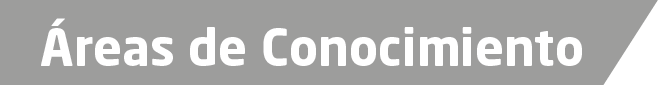 Derecho CivilDerecho Penal